Об утверждении перечня муниципального имущества сельского поселения Дурасовский сельсовет муниципального района Чишминский район Республики Башкортостан в целях предоставления во владение и (или) пользование на долгосрочной основе субъектам малого и среднего предпринимательства и организациям, образующим инфраструктуру поддержки субъектов малого и среднего предпринимательства, а также физическим лицам, не являющимся индивидуальными предпринимателями и применяющим специальный налоговый режим   «Налог на профессиональный доход».В целях реализации Федерального закона от 24.07.2007 года № 209-ФЗ «О развитии малого и среднего предпринимательства в Российской Федерации», в целях предоставления во  владение и (или) пользование на долгосрочной основе субъектам малого и среднего предпринимательства и организациям, образующим инфраструктуру поддержки субъектов малого и среднего предпринимательства, а также физическим лицам, не являющимся индивидуальными предпринимателями и применяющим специальный налоговый режим «Налог на профессиональный доход»,П О С Т А Н О В Л Я Е Т:         1. Постановление администрации сельского поселения Дурасовский сельсовет муниципального района Чишминский район Республики Башкортостан № 26 от 26 августа 2021 г. «Об утверждении перечня муниципального имущества сельского поселения Дурасовский  сельсовет муниципального района Чишминский район Республики Башкортостан в целях предоставления во владение и (или) пользование на долгосрочной основе субъектам малого и среднего предпринимательства и организациям, образующим инфраструктуру поддержки субъектов малого и среднего предпринимательства, а также лицам, не являющиеся индивидуальными предпринимателями и применяющие специальный налоговый режим «Налог на профессиональный доход» отменить.	2.  Утвердить прилагаемый перечень муниципального имущества сельского поселения Дурасовский сельсовет муниципального района Чишминский район Республики Башкортостан в целях предоставления во владение и (или) пользование на долгосрочной основе субъектам малого и среднего предпринимательства и организациям, образующим инфраструктуру поддержки малого и среднего предпринимательства, а также физическим лицам, не являющимся индивидуальными предпринимателями и применяющим специальный налоговый режим «Налог на профессиональный доход», на 2023-2024 годы3. Управляющему делами администрации сельского поселения Дурасовский сельсовет муниципального района Чишминский район Республики Башкортостан разместить настоящее постановление на сайте http://selodurasovo.ru/ 4. Контроль за исполнением настоящего постановления оставляю за собой.Вр.и.о. главы сельского поселенияДурасовский  сельсовет муниципального районаЧишминский район Республики Башкортостан		                    З.М. Галимзянова                                                                                                   Приложение к постановлению главы администрации СП Дурасовский сельсовет МР Чишминский район РБ№ 37 от 28.08.2023 г.Переченьмуниципального имущества сельского поселения Дурасовский сельсовет муниципального района Чишминский район Республики Башкортостан в целях предоставления во владение и (или) пользование на долгосрочной основе субъектам малого и среднего предпринимательства и организациям, образующим инфраструктуру поддержки  малого и среднего предпринимательства, а также физическим лицам, не являющимся индивидуальными предпринимателями и применяющим специальный налоговый режим «Налог на профессиональный доход», на 2023-2024 годыВр.и.о. главы сельского поселенияДурасовский  сельсовет муниципального районаЧишминский район Республики Башкортостан		                    З.М. ГалимзяноваБашкортостан РеспубликАҺыШишмӘ районыМУНИЦИПАЛЬ РАЙОНЫныҢ ДУРАСОВ АУЫЛ СОВЕТЫ ауыл биЛӘмӘҺе ХАКИМИӘТЕ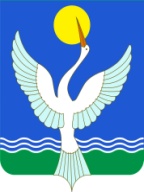 АДМИНИСТРАЦИЯСЕЛЬСКОГО ПОСЕЛЕНИЯ  ДУРАСОВСКИЙ сельсоветМУНИЦИПАЛЬНОГО РАЙОНАЧишминскИЙ район РеспубликИ БашкортостанҠАРАР    «28»август  2023 й.     № 37 ПОСТАНОВЛЕНИЕ «28» августа  2023 г.№Наименование объекта муниципального имуществаместонахождениеОбщая характеристикаПлощадь объекта, кв.м.Наличие правообладателей (арендаторы и т.д.)1Нежилое здание  (Бывшая школа)Республика Башкортостан, Чишминский район, Дурасовский сельсовет, д. Альбеево       ул. Школьная, д.12Нежилое здание,  кирпичное,2-этажное, кадастровый номер 02:52:051602:1121174,1отсутствуют2Нежилое здание  (школа)Республика Башкортостан, Чишминский район, Дурасовский сельсовет, с.Чукраклы      ул.Центральная, д.52 аНежилое здание,  кирпичное,1-этажное, кадастровый номер 02:52:051507:151425,5отсутствуют